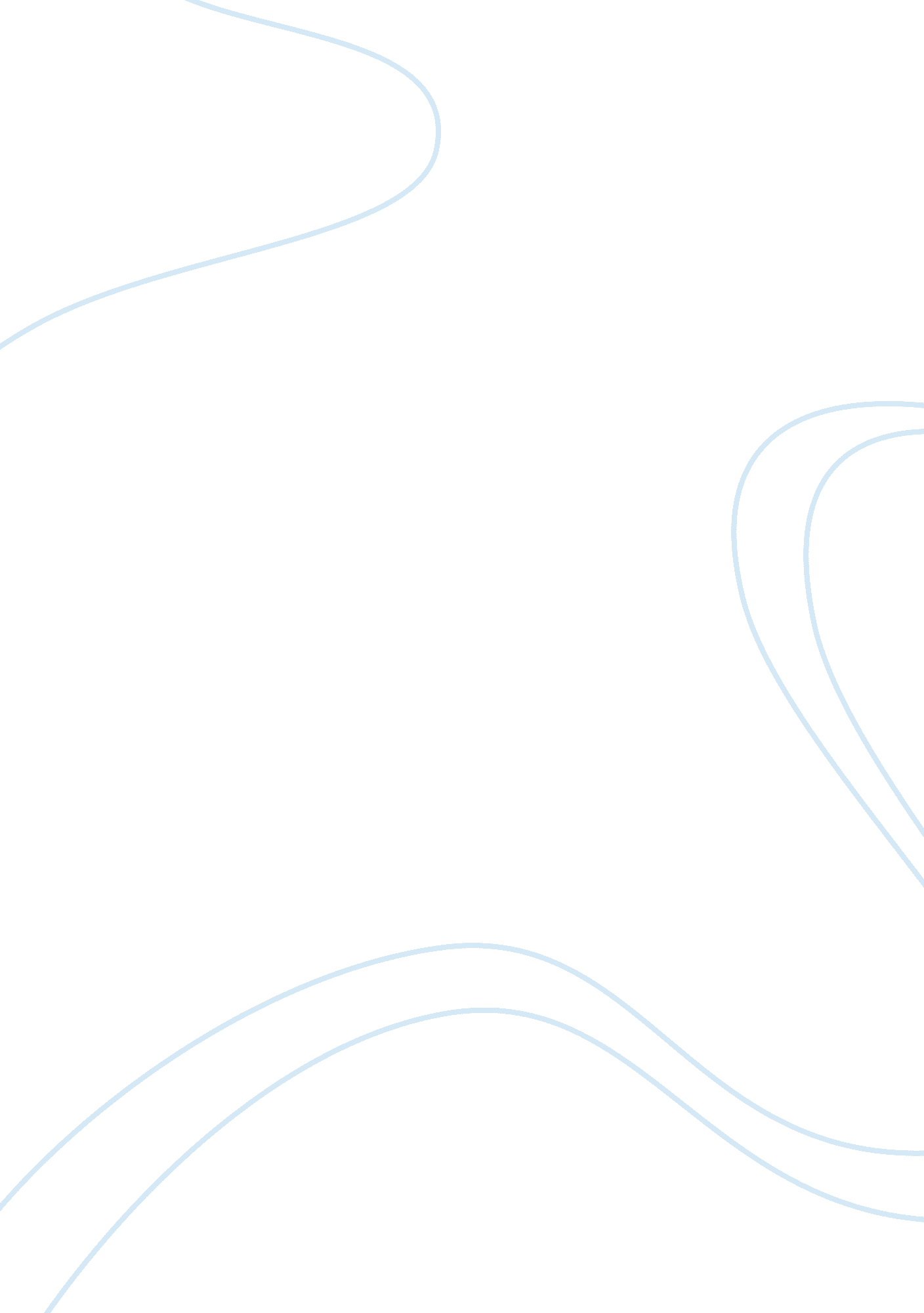 Metaphor and modern storiesSociology, Communication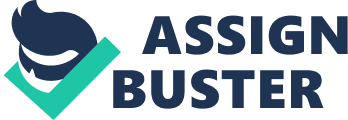 Related resources: Modern stories I Nor, Radial I 'Nail' by Radial Nor Sequencing activity Download file (2. K) Put the events of the story into the correct order with this on-screen activity. Related resources: Modern stories I Nor, Radial I 'Nail' by Rid]al Nor Witnessing a crime Download file (95. K) action as witnesses should be, before investigating official government advice. They then contrast this with the criminal Justice system in operation in 'Nail'. Intended for Higher Tier students. Related resources: Modern stories I Nor, Radial I 'Nail' by Radial Nor Truth-tellers Download file (110. K) Work out who the truth-tellers are and how they were punished for their beliefs. Includes a research task linking back to 'Nail'. Related resources: Modern stories I Nor, Radial I 'Nail' by Radial Nor Top trumps Download file (238. 1 k) Explore characterization in the short story by creating character logs and a set of top trumps cards. Related resources: Modern stories I Nor, Radial I 'Nail' by Radial Nor My parents sided with a murderer Download file (79. K) A speaking and listening role play activity in repose to events in 'Nail', Jerry Springer style. Related resources: Modern stories I Nor, Radial I 'Nail' by Radial Nor Drama activities Download file (74. K) A series of activities for exploring the central ideas in the story, including devised scenes, discussion and a TV news report. Related resources: Modern stories I Nor, Radial I 'Nail' by Radial Nor Well-judged description Download file (133. 1 k) Is Nor a master of description or... Not? Students explore the effectiveness of key descriptions and create a descriptive passage of their own. Intended for Higher Tier students. Related resources: Modern stories I Nor, Radial I 'Nail' by Radial Nor Thinking about setting Download file (246. K) Explore aspects of place andenvironmentwith the help of a setting diagram and a series of prompt questions. Intended for Foundation Tier students. Download file (208. K) Focus on a key passage, paying close attention to language, imagery and authorial technique. Related resources: Modern stories I Nor, Radial I 'Nail' by Radial Nor Social and historical context Download file (92. K) Background information on Radial Nor and the short story 'Nail'. This information is also available as a web page in the 'Social and historical' section. Related resources: Modern stories I Nor, Radial I 'Nail' by Radial Was it wrong that e sacrificed the truth and Justice for his son's only chance out of an otherwise dreary life like his? Explore 'Nail' in Wordbook Launch activity Download file (168. K) Related resources: Modern stories I Nor, Radial I 'Nail' by Radial Nor Teaching Download file (101. K) Before reading the story 'Nail', students write a poem or piece of prose based on a Related resources: Modern stories I Nor, Radial I 'Nail' by Radial Nor Witnessing a Students are given crime scenarios and asked to decide what their correct course of Related resources: Modern stories I Nor, Radial I 'Nail' by Radial Nor The hanging Related resources: Modern stories I Nor, Radial I 'Nail' by Radial Narrows it wrong that he sacrificed the truth and Justice for his son's only chance out of an otherwise Related resources: Modern stories I Nor, Radial I 'Nail' by Radial Nor This article includes a list of references, but its sources remain unclear because it has insufficient inline citations. Please help to improve this article by introducing more precise citations. (November 2008) A political cartoon from an 1894 Puck magazine by illustrator S. D. Rather, shows a farm woman labeled " Democratic Party" sheltering from a tornado of political change. A metaphor is afigure of speechthat describes a subject by asserting that it is, on some point of comparison, the same as another otherwise unrelated object. It is a figure of speech comparing two unlike things without using either " like" or " as". It is not to be mistaken with a simile which does use " like" or " as" in comparisons. Metaphor is a type of analogy and is closely related to other rhetorical figures of speech that achieve their effects via association, comparison or resemblance including allegory, hyperbole, and simile. One of the most prominent examples of a metaphor in English literature is the All the oral's a stage monologue from As You Like It: All the world's a stage, And all the men and women merely players; They have their exits and their entrances; ? William Shakespeare, As You Like It, 2/7[1] This quotation contains a metaphor because the world is not literally a stage. By figuratively asserting that the world is a stage, Shakespeare uses the points of comparison between the world and a stage to convey an understanding about the mechanics of the world and the lives of the people within it. ThePhilosophyof Rhetoric (1936) by l. A. Richards describes a metaphor as having woo parts: the tenor and the vehicle. The tenor is the subject to which attributes are ascribed. The vehicle is the object whose attributes are borrowed. In the previous example, " the world" is compared to a stage, describing it with the attributes of " the stage"; " the world" is the tenor, and " a stage" is the vehicle; " men and women" is the secondary tenor, and " players" is the secondary vehicle. Other writers employ the general terms ground and figure to denote the tenor and the vehicle. In cognitive linguistics, the terms target and source are used respectively. Contents [hide] 